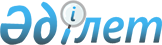 Об утверждении Положения коммунального государственного учреждения "Отдел архитектуры, градостроительства и строительства акимата Жуалынского района Жамбылской области"Постановление акимата Жуалынского района Жамбылской области от 23 февраля 2015 года № 84. Зарегистрировано Департаментом юстиции Жамбылской области 18 марта 2015 года № 2579      Примечание РЦПИ.

      В тексте документа сохранена пунктуация и орфография оригинала.

      В соответствии с Законом Республики Казахстан от 23 января 2001 года "О местном государственном управлении и самоуправлении в Республике Казахстан" акимат Жуалынского района ПОСТАНОВЛЯЕТ:

      1.  Утвердить прилагаемое Положение коммунального государственного учреждения "Отдел архитектуры, градостроительства и строительства акимата Жуалынского района Жамбылской области".
      2.  Коммунальному государственному учреждению "Отдел архитектуры, градостроительства и строительства акимата Жуалынского района Жамбылской области" в установленном законодательством порядке обеспечить:
      1)  государственную регистрацию настоящего постановления в органах юстиции;
      2)  в течение десяти календарных дней после государственной регистрации настоящего постановления его направление на официальное опубликование в периодических печатных изданиях и в информационно-правовой системе "Әділет";
      3)  размещение настоящего постановления на интернет-ресурсе акимата Жуалынского района.
      3.  Контроль за исполнением настоящего постановления возложить на заместителя акима района Нарбая Абилкасимовича Ергебекова.
      4.  Настоящее постановление вступает в силу со дня государственной регистрации в органах юстиции и вводится в действие по истечении десяти календарных дней после его первого официального опубликования.


 ПОЛОЖЕНИЕ о коммунальном государственном учреждении "Отдел архитектуры, градостроительства и строительства акимата Жуалынского района Жамбылской области" 1. Общие положения      1.  Коммунальное государственное учреждение "Отдел архитектуры, градостроительства и строительства акимата Жуалынского района Жамбылской области" является государственным органом Республики Казахстан, осуществляющий руководство в сфере архитектуры, градостроительства и строительства на территории района.
      2.  Коммунальное государственное учреждение "Отдел архитектуры, градостроительства и строительства акимата Жуалынского района Жамбылской области" не имеет ведомств.
      3.  Коммунальное государственное учреждение "Отдел архитектуры, градостроительства и строительства акимата Жуалынского района Жамбылской области" осуществляет свою деятельность в соответсвии с Конституцией и законами Республики Казахстан, актами Президента и Правительства Республики Казахстан, иными нормативными правовыми актами, а также настоящим Положением.
      4.  Коммунальное государственное учреждение "Отдел архитектуры, градостроительства и строительства акимата Жуалынского района Жамбылской области" является юридическим лицом в организационно-правовой форме государственного учреждения, имеет печати и штампы со своим наименованием на государственном языке, бланки установленного образца, в соотвествии с законодательством Республики Казахстан счета в органах казначейства.
      5.  Коммунальное государственное учреждение "Отдел архитектуры, градостроительства и строительства акимата Жуалынского района Жамбылской области" вступает в гражданско-правовые отношения от собственного имени.
      6.  Коммунальное государственное учреждение "Отдел архитектуры, градостроительства и строительства акимата Жуалынского района Жамбылской области" имеет право выступать стороной гражданско-правовых отношений от имени государства, если оно уполномочено на это в соответсвии с законодательством.
      7.  Коммунальное государственное учреждение "Отдел архитектуры, градостроительства и строительства акимата Жуалынского района Жамбылской области" по вопросам своей компетенции в установленном законодательством порядке принимает решения, оформляемые приказами руководителя коммунального государственного учреждения "Отдел архитектуры, градостроительства и строительства акимата Жуалынского района Жамбылской области" и другими актами, предусмотренными законодательством Республики Казахстан.
      8.  Структура и лимит штатной численности коммунального государственного учреждения "Отдел архитектуры, градостроительства и строительства акимата Жуалынского района Жамбылской области" утверждается в соответсвии с действующим законодательством.
      9.  Местонахождение юридического лица: почтовый индекс 080300, Республика Казахстан, Жамбылская область, Жуалынский район, село Б.Момышулы, улица Жамбыла, № 12.
      10.  Полное наименование государственного органа - Коммунальное государственное учреждение "Отдел архитектуры, градостроительства и строительства акимата Жуалынского района Жамбылской области" 
      11.  Настоящее Положение является учредительным документом Коммунального государственного учреждения "Отдел архитектуры, градостроительства и строительства акимата Жуалынского района Жамбылской области" 
      12.  Финансирование деятельности коммунального государственного учреждения "Отдел архитектуры, градостроительства и строительства акимата Жуалынского района Жамбылской области" осуществляется из местного бюджета.
      13.  Коммунальному государственному учреждению "Отдел архитектуры, градостроительства и строительства акимата Жуалынского района Жамбылской области" запрещается вступать в договорные отношения с субъектами предпринимательства на предмет выполнения обязанностей, являющихся функциями коммунального государственного учреждения "Отдел архитектуры, градостроительства и строительства акимата Жуалынского района Жамбылской области".
      Если коммунальному государственному учреждению "Отдел архитектуры, градостроительства и строительства акимата Жуалынского района Жамбылской области" законодательными актами предоставлено право осуществлять приносящую доходы деятельность, то доходы, полученные от такой деятельности, направляются в доход государственного бюджета.


 2. Миссия, основные задачи, функций, права и обязанности государственного органа.      14.  Миссия коммунального государственного учреждения "Отдел архитектуры, градостроительства и строительства акимата Жуалынского района Жамбылской области":
      осуществления функции в сфере архитектуры, градостроительства и строительства на территории района.

      15.  Задачи:
      1)  формирование и проведение единой стратегии развития архитектурно-градостроительной и строительной отрасли, на территории района, направленных на решение текущих и перспективных задач комплексного социально-экономического развития территорий, совершенствование сферы их жизнедеятельности в тесном сотрудничестве с государственными, общественными и иными организациями;
      2)  повышение идейно-художественного уровня архитектуры и строительства в процессе развития и преобразования аулов и сел, обеспечение выразительных решений строящихся жилых домов, зданий, сооружений и объектов культурно-бытового, промышленного и сельскохозяйственного назначений;
      3)  регулирование хода выполнения программ развития жилищного и культурно-бытового строительства, решения инженерно-технических вопросов, озеленения, благоустройства территорий.
      4)  повышение технико-экономического уровня и конструктивной устойчивости жилых домов, общественных зданий, сооружений и комплексов путем внедрения в практику архитектуры, градостроительства и строительства научно-технических достижений, передового отечественного и мирового опыта.
      5)  координация и методическое руководство строительными работами по комплексной реконструкции сложившейся застройки, модернизации и капитальному ремонту жилых домов, общественных зданий и сооружений, а также развитию систем инженерного оборудования реконструируемых территорий и отдельных объектов.
      6)  восстановление аварийного и ветхого жилья;
      7)  организация внешнеэкономических связей по вопросам архитектуры, градостроительства и строительства;
      8)  внедрение достижений республиканской и зарубежной науки и техники в области строительства;
      9)  участие в разработке мероприятий по ликвидации последствий чрезвычайных ситуаций природного и техногенного характера;
      10)  установление границии земельных участков для стройтельства;
      16.  Функции:
      1)  Проведение и организация конкурсов по государственным закупкам товаров, на проектирование и строительство объектов, финансируемых за счет средств Республиканских и местных бюджетов, внешних займов, предоставляемых под правительственные гарантии Республики Казахстан и других источников, в целях эффективного их расходования в соответствии с Законом Республики Казахстан "О государственных закупках";
      2)  В соответствии с установленными порядками законодательства Республики Казахстан выступать в качестве организатора государственных закупок для подведомстенного ему государственного учреждения, юридического лица, в отношении которого он выступает органом государственного управления, либо лица, аффилированного с юридическим лицом, в отношении которого администратор бюджетной программы выступает органом государственного управления;
      3)  Разрабатывать и вносить на рассмотрение акимата района проекты актов акимата и Акима района и других нормативных актов в области архитектуры, градостроительства и строительства на территории района;
      4)  Разработка предпроектной документации для проектирования нового строительства и реконструкции существующих объектов и выдача архитектурно-планировочного задания.
      5)  информирование населения города о планируемой застройке либо иных градостроительных изменениях;
      6)  участие в выборе земельных участков, подготовка предложений по предоставлению и изъятию земельных участков на подведомственной территории для застройки или иного градостроительного освоения;
      7)  ведение мониторинга строящихся (намеченных к строительству) объектов и комплексов в порядке, установленном Правительством Республики Казахстан;
      8)  выдача архитектурно-планировочных заданий на проектирование и строительство объектов;
      9)  согласование проектной документации в части соответствия архитектурно-планировочному заданию;
      10)  выдача разрешений на размещение объектов наружной (визуальной) рекламы и осуществление в пределах своей компетенции контроля за соблюдением законодательства Республики Казахстан о рекламе;
      11)  присвоение адресов и их регистрация в информационной системе "Адресный регистр", их изменение и упразднение;
      12)  согласование размещения объектов, строительство которых допускается без проектной (проектно-сметной) документации либо по упрощенным эскизным проектам, в соответствии с законодательством;
      13)  принятие решений об отнесении к разряду технически не сложных изменений помещений или строений в соответствии с законодательством;
      14)  рассмотрение заявлений и обращений физических и юридических лиц по вопросам осуществления ими гражданских прав в сфере архитектурной, градостроительной и строительной деятельности и принятие решений в пределах компетенци
      17.  Права и обязанности:
      1)  отклонять от согласования проекты, не отвечающие нормативным, архитектурно-градостроительным и другим требованиям, проекты, выполненные с нарушением архитектурно-планировочных зданий
      2)  вносить предложения в акимат района и вышестоящие организации по вопросам архитектуры, градостроительства и строительства; 
      3)  В рамках своей компетенции имеет права офицально запрашивать и получать информацию и документы от организаций образований, местных исполнительных органов, предприятий, организации и других учереждений;
      4)  осуществлять иные права и выполнять иные обязанности, предусмотренные законодательством Республики Казахстан

 3. Организация деятельности государственного органа      18.  Руководство коммунального государственного учреждения "Отдел архитектуры, градостроительства и строительства акимата Жуалынского района Жамбылской области" осуществляется первым руководителем коммунального государственного учреждения "Отдел архитектуры, градостроительства и строительства акимата Жуалынского района Жамбылской области", который несет персональную ответственность за выполнение возложенных на Учреждение задач и осуществления им своих функций.
      19.  Первый руководитель коммунального государственного учреждения "Отдел архитектуры, градостроительства и строительства акимата Жуалынского района Жамбылской области" назначается на должность и освобождается от должности акимом района.
      20.  Первый руководитель коммунального государственного учреждения "Отдел архитектуры, градостроительства и строительства акимата Жуалынского района Жамбылской области" не имеет заместителя. 
      21.  Полномочия первого руководителя коммунального государственного учреждения "Отдел архитектуры, градостроительства и строительства акимата Жуалынского района Жамбылской области":
      1)  без доверенности действует от имени учреждения;
      2)  представляет интересы учреждения во всех органах;
      3)  распоряжается имуществом учреждения, заключает договоры, выдает доверенности;
      4)  открывает банковские счета и совершает сделки;
      5)  издает приказы и дает указания, обязательные для всех работников;
      6)  принимает на работу и увольняет с работы работников учреждения;
      7)  принимать меры поощрения и налагает меры взыскания на работников;
      8)  утверждает положения о структурных подразделениях учреждения;
      9)  принимает меры направленные против совершения коррупционных право нарушений и несет персональную ответственность в приниятий мер против коррупции; 
      Исполнение полномочий первого руководителя коммунального государственного учреждения "Отдел архитектуры, градостроительства и строительства акимата Жуалынского района Жамбылской области" в период его отсутствия осуществляется лицом, его замещающим в соответствий с действующим законодательством.

      22.  Аппарат коммунального государственного учреждения "Отдел архитектуры, градостроительства и строительства акимата Жуалынского района Жамбылской области" возглавляется рукододителем, назначаемым на должность и освобождаемым от должности в соответствии с действующим законодательством Республики Казахстан.

 4. Имущество государственного органа      23.  Коммунальное государственное учреждение "Отдел архитектуры, градостроительства и строительства акимата Жуалынского района Жамбылской области" может иметь на праве оперативного управления обособленное имущество в случаях, предусмотренных законодательством.
      Имущество коммунального государственного учреждения "Аппарат акима Кызыларыкского сельского округа Жуалынского района Жамбылской области" формируется за счет имущества, переданного ему собственником, а также имущества (включая денежные доходы), приобретенного в результате собственной деятельности и иных источников, не запрещенных законодательством Республики Казахстан.

      24.  Имущество, закрепленное за коммунальным государственным учреждением "Отдел архитектуры, градостроительства и строительства акимата Жуалынского района Жамбылской области" относится к коммунальной собственности.
      25.  Коммунальное государственное учреждение "Отдел архитектуры, градостроительства и строительства акимата Жуалынского района Жамбылской области" не вправе самостоятельно отчуждать или иным способом распоряжаться закрепленным за ним имуществом и имуществом, приобретенным за счет средств, выданных ему по плану финансирования, если иное не установлено законодательством.

 5. Реорганизация и управление государственного органа      26.  Реорганизация и управление коммунального государственного учреждения "Отдел архитектуры, градостроительства и строительства акимата Жуалынского района Жамбылской области" осуществляются в соответствии с законодательством Республики Казахстан.

					© 2012. РГП на ПХВ «Институт законодательства и правовой информации Республики Казахстан» Министерства юстиции Республики Казахстан
				
      Аким района 

Б. Кулекеев
Утверждено постановлением
акимата Жуалынского района
от 23 февраля 2015 года № 84